DOKUMENTACIJA ZA NADMETANJEza provedbu otvorenog postupka nabave platnenih vrećica.naziv i sjedište naručitelja, broj telefona, broj telefaksa, internetska adresa te adresa elektroničke pošte:	Glavni ured Hrvatske turističke zajednice	Iblerov trg 10/IV, p.p. 251	10000 ZAGREB	broj telefona: 01 4699 333	broj telefaksa: 01 4557 827	internetska adresa: www.croatia.hr	adresa elektroničke pošte: katja.palaic@htz.hr; adela.markovic@htz.hr	OIB: 72501368180osoba ili služba zadužena za komunikaciju s ponuditeljima:Služba za izdavaštvoOsobe zadužene za komunikaciju s ponuditeljima: Adela Marković                                                                       Katja Palaićprocijenjena vrijednost nabave: 300.000,00 kn bez PDV-aopis predmeta nabave: Nabava i isporuka  platnenih vrećica.vrsta, kvaliteta, opseg ili količina predmeta nabave:platnene vrećiceNapomena 1.: narudžba je sukcesivna, tijekom jedne godine, ovisno o potrebama HTZ-a. Naručitelj zadržava pravo izmjene ugovorenih količina ovisno o potrebama tijekom proračunske godine.Napomena 2.: uz ponudu ponuditelji moraju priložiti uzorak. Likovno rješenje (dizajn) nije obvezno u predočavanju uzorka. Nekvalitetni, neadekvatni ili alternativni uzorci koji ne odgovaraju dokumentaciji za nadmetanje neće se priznati niti takve ponude razmatrati. Hrvatska turistička zajednica ne snosi troškove izrade uzorka.Napomena 3.: Za vrijeme trajanja ugovora o nabavi, Naručitelj zadržava pravo izmjene izgleda platnene vrećice (likovno rješenje) Hrvatske turističke zajednice. Naručitelj će pravovremeno obavijestiti ponuditelja o izradi izmijenjenog likovnog rješenja vrećice. Eventualno novo likovno rješenje platnene vrećice neće utjecati na cijenu usluge tiska.mjesto isporuke robe, izvođenja radova ili pružanja uslugaIsporuka: skladište Hrvatske turističke zajednice, TRAST LOGISTIKA d.o.o., Dugoselska 5, 10 370 Rugvica.Naručitelj zadržava pravo promjene adrese mjesta isporuke robe. Naručitelj će pravovremeno,  prije pojedinog roka isporuke obavijestiti Ponuditelja o promjeni adrese isporuke robe.rok isporuke roba i usluga, odnosno rok završetka radova ili duljina trajanja ugovora:- rok isporuke: 30 dana od pojedine narudžbe Naručitelja.         Napomena: rok isporuke je bitan uvjet nadmetanja te će biti ugovoreno da će se za           svaki dan zakašnjenja obračunati 3 % od ukupno ugovorenog iznosa na štetu          Izvršitelja.- duljina trajanja ugovora: 12 mjeseci.opis i oznaka grupa ili dijelova predmeta nabave, ako je dopušten takav način nuđenjaPotrebno je nuditi predmet nabave sukladno dokumentaciji za nadmetanje.Obvezni razlozi isključenja ponuditeljaNaručitelj je obvezan isključiti natjecatelja ili ponuditelja iz postupka nabave:9.1. Javni naručitelj će isključiti ponuditelja iz postupka nabave ako je gospodarski subjekt ili osoba ovlaštena po zakonu  za zastupanje gospodarskog subjekta pravomoćno osuđena za bilo koja od sljedećih kaznenih djela odnosno za odgovarajuća kaznena dijela prema propisima države sjedišta gospodarskog subjekta ili države čiji je državljanin osoba ovlaštena po zakonu za zastupanje gospodarskog subjekta: prijevara, prijevara u gospodarskom poslovanju, primanje mita u gospodarskom poslovanju, davanje mita u gospodarskom poslovanju, zlouporaba u postupku javne nabave, utaja poreza ili carine, subvencijska prijevara,, pranje novca, zlouporaba položaja i ovlasti, nezakonito pogodovanje, primanje mita, davanje mita, trgovanje utjecajem, zločinačko udruženje i počinjenje kaznenog dijela u sustavu zločinačkog udruženja iz Kaznenog zakona, odnosno za kaznena dijela: prijevare, pranje novca, prijevare u gospodarskom poslovanju, primanje mita u gospodarskom poslovanju, davanje mita u gospodarskom poslovanju, udruživanje za počinjenje kaznenih dijela zlouporabe položaja i ovlasti, zlouporabe obavljanja dužnosti državne vlasti, protuzakonitog posredovanja, primanja mita i davanja mita prema Kaznenom zakonu (NN 110/97, 27/98, 50/00, 129/00, 51/01, 111/03, 190/03, 105/04, 84/05, 71/06, 110/07, 152/08, 57/11, 77/11 i 143/12).Dokumenti kojima se dokazuje da ne postoje razlozi za isključenjeZa potrebe utvrđivanja činjenice da gospodarskom subjektu ili osobi koja je po zakonu ovlaštena za zastupanje gospodarskog subjekta nije izrečena pravomoćna presuda za bilo koje od kaznenih dijela navedeno u točki 9.1. (kaznena dijela potrebno je u izjavi izrijekom navesti), ponuditelj dostavlja Izjavu. Izjavu, koja ne smije biti starija od tri (3) mjeseca od početka postupka nabave, daje odnosno potpisuje osoba po zakonu ovlaštena za zastupanje gospodarskog subjekta te ovjerava pečatom gospodarskog subjekta (ako je primjenjivo).Naručitelj može tijekom postupka nabave provjeriti postojanje odnosno nepostojanje okolnosti iz točke 9.1.9.2. Ako nije ispunio obvezu plaćanja dospjelih poreznih obveza i obveza za mirovinsko i zdravstveno osiguranje.Dokumenti kojima se dokazuje da ne postoje razlozi za isključenje1. Potvrda Porezne uprave o stanju duga koja ne smije biti starija od trideset (30) dana računajući od dana početka postupka nabave, ili2. Važeći jednakovrijedan dokument nadležnog tijela države sjedišta gospodarskog subjekta, ako se ne izdaje potvrda iz točke 1., ili3. Izjava pod prisegom ili odgovarajuću izjavu osobe koja je po zakonu ovlaštena za zastupanje gospodarskog subjekta ispred nadležne sudske ili upravne vlasti ili bilježnika ili nadležnog strukovnog ili trgovinskog tijela u državi sjedišta gospodarskog subjekta ili Izjavu s ovjerenim potpisom kod bilježnika, koje ne smiju biti starije od trideset (30) dana računajući od dana početka postupka nabave., ako se u državi sjedišta gospodarskog subjekta ne izdaje potvrda iz točke 1. Ili jednakovrijedni dokument iz točke 2.9.3. Ako je dostavio lažne podatke pri dostavi dokumenta.Za potrebe utvrđivanja okolnosti iz točke 9.3. gospodarski subjekt u ponudi ili zahtjevu za sudjelovanje dostavlja:1.izjavu o istinitosti podataka na obrascu koji je sastavni dio ove dokumentacije za nadmetanje (Prilog 3).Svi dokazi traženi dokazi iz točke 9. prilažu se u neovjerenoj preslici. Neovjerenom preslikom smatra se i neovjereni ispis elektroničke isprave. Nakon rangiranja ponuda prema kriteriju za odabir ponude, a prije donošenja odluke o odabiru, naručitelj može od najpovoljnijeg ponuditelja s kojim namjerava sklopiti ugovor o nabavi zatražiti dostavu izvornika ili ovjerenih preslika svih onih dokumenata koji su traženi ovom točkom dokumentacije, a koje izdaju nadležna tijela.Ukoliko je gospodarski subjekt već u ponudi dostavio određene dokumente u izvorniku, ili ovjerenoj preslici, nije ih dužan naknadno  dostavljati.Uvjeti i dokazi pravne i poslovne sposobnosti gospodarskih subjekata (ponuditelja)U svrhu utvrđivanja sposobnosti ponuditelja za izvršenje ugovora, ponuditelj je dužan u svojoj ponudi priložiti dokaze kojima dokazuje svoju:	1. Pravnu i poslovnu sposobnostSvi dokazi moraju biti na hrvatskom jeziku ili prevedeni na hrvatski jezik od strane ovlaštenog prevoditelja (sudskog tumača).Dokazi se mogu dostaviti i u neovjerenim preslikama osim ako nije drugačije navedeno. Neovjerenom preslikom smatra se i neovjereni ispis elektroničke isprave.Nakon rangiranja ponuda prema kriteriju za odabir ponude, naručitelj će od najpovoljnijeg ponuditelja s kojim namjerava sklopiti ugovor o nabavi zatražiti dostavu izvornika ili ovjerenih preslika svih onih dokumenata (potvrde, isprave, izvodi, ovlaštenja i sl.) koji su bili traženi, a koje izdaju nadležna tijela. Ako najpovoljniji ponuditelj u roku od 8 dana ne dostavi sve tražene izvornike ili ovjerene preslike dokumenata i/ili ne dokaže da i dalje ispunjava uvjete koje je odredio naručitelj, naručitelj će isključiti takvog ponuditelja odnosno odbiti njegovu ponudu te izvršiti ponovno rangiranje pristiglih ponuda, i pozvati sljedećeg najpovoljnijeg ponuditelja da dostavi traženo.U slučaju postojanja sumnje u istinitost podataka u priloženim dokumentima ili izjavama ponuditelja iz ove točke, naručitelj se može obratiti nadležnim tijelima radi dobivanja informacija o situaciji tih ponuditelja, a u slučaju da se radi o ponuditelju sa sjedištem u drugoj državi naručitelj može zatražiti suradnju nadležnih vlasti te se obratiti izdavatelju dokumenata i/ili nadležnim tijelima.Ponuditelj mora u ponudi dokazati svoj upis u sudski, obrtni, strukovni ili drugi odgovarajući registar države sjedišta gospodarskog subjekta iz kojeg je vidljivo da je gospodarski subjekt registriran za predmetnu djelatnost.Ako se predmetni dokaz ne izdaje u državi sjedišta gospodarskog subjekta, gospodarski subjekt može dostaviti odgovarajuću izjavu s ovjerom potpisa kod nadležnog tijela. Izvod ili izjava ne smije biti starija od tri (3) mjeseca računajući od dana objave poziva na nadmetanje.Pojašnjenje i upotpunjavanje ponudeU postupku pregleda i ocjene ponude Naručitelj može pozvati ponuditelje da pojašnjenjem ili upotpunjavanjem u vezi s traženim dokumentima propisanim dokumentacijom za nadmetanje uklone pogreške, nedostatke ili nejasnoće koje se mogu ukloniti.Pogreškama, nedostacima ili nejasnoćama iz gore navedenog stavka smatraju se dokumenti koji  jesu ili se čine nejasni, nepotpuni, pogrešni, sadrže greške ili nedostaju.U postupku pregleda i ocjene ponuda Naručitelj može pozvati ponuditelje da u dogovorenom roku pojasne pojedine elemente ponude u dijelu koji se odnosi na ponuđeni predmet nabave. Pojašnjenje ne smije rezultirati izmjenom ponude.Postupanje Naručitelja u skladu s gore navedenim stavcima ne smije imati učinak diskriminacije, nejednakog tretmana ponuditelja ili pogodovanja pojedinom ponuditelju u postupku nabave te mora biti transparentno.oblik, način izrade, sadržaj i način dostave ponuda	A. Oblik i način izrade ponudaPonuda mora biti izrađena u obliku naznačenom u dokumentaciji za nadmetanje.Ponuda mora biti uvezana u cjelinu jamstvenikom, s pečatom na poleđini.Propisani tekst dokumentacije za nadmetanje ne smije se mijenjati i nadopunjavati.Sve stranice ponude označavaju se rednim brojem stranice kroz ukupan broj stranica ponude ili ukupan broj stranica ponude kroz redni broj stranice.Ponude se pišu neizbrisivom tintom.Ispravci u ponudi moraju biti izrađeni na način da su vidljivi ili dokazivi. Ispravci moraju uz navod datuma biti potvrđeni pravovaljanim potpisom i pečatom ovlaštene osobe gospodarskog subjekta.	B. Sadržaj ponude:Ponudu sačinjavaju ispunjeni i od ovlaštene osobe ponuditelja potpisani i  ovjereni:        - ispunjeni obrazac ponude (Prilozi 1., 2. i 3. Dokumentacije za nadmetanje),        - popis svih sastavnih dijelova i/ili priloga ponude,dokazi sposobnosti,	- uz ponudu ponuditelji moraju priložiti uzorak. Nekvalitetni, neadekvatni ili alternativni           uzorci koji ne odgovaraju dokumentaciji za nadmetanje neće se priznati niti takve            ponude razmatrati. Hrvatska turistička zajednica ne snosi troškove izrade uzoraka.sve ostalo što je zatraženo Dokumentacijom za nadmetanje.Ponuditelj je obvezan dostaviti sve tražene dokaze iz točke 9. i točke 10., a nedostatak ovih dokaza neotklonjiv je nedostatak. Dokazi o sposobnosti iz točke 9. i točke 10., mogu biti u neovjerenoj preslici mjerodavnog tijela države sjedišta Ponuditelja. 	C. Način dostave ponuda:Ponuda se dostavlja u pisanom obliku, u zatvorenoj omotnici s nazivom i adresom naručitelja, nazivom i adresom ponuditelja, naznakom predmeta nabave na koji se ponuda odnosi, naznakom " za provedbu otvorenog postupka nabave platnenih vrećica, ev. broj:   70/14 - ne otvaraj"te ostalim podacima sukladno dokumentaciji za nadmetanje. U roku za dostavu ponude ponuditelj može dodatnom, pravovaljano potpisanom izjavom izmijeniti svoju ponudu, nadopuniti je ili od nje odustati. Izmjena ili dopuna ponude dostavlja se na isti način kao i ponuda.dopustivost dostave ponuda elektroničkim putemPonude nije dopustivo dostaviti elektroničkim putem.o dopustivosti alternativnih ponudaNisu dopustive alternativne ponude.način izračuna cijene za predmet nabave, sadržaj cijene, nepromjenjivost cijene ili način promjene cijeneCijenu je potrebno izračunati sukladno obrascu iz Priloga 2. Dokumentacije za nadmetanje. Cijena ponude je nepromjenjiva.valuta ili valute u kojima cijena ponude može biti izražena, valuta u koju će biti preračunate cijene ponuda, financijska institucija čiji i koji tečaj će se primijeniti za preračunavanje valuta na datum otvaranja ponuda   Cijena ponude mora biti izražena u kunama.rok, način i uvjeti plaćanjaPlaćanje će se obaviti u roku od 30 dana od obavljanja usluge. Avansno plaćanje je isključeno.rok valjanosti ponude 60 dana od dana određenog za dostavu ponude.kriterij odabira ponude: najniža cijena.jezik ili jezici na kojima se izrađuje ponuda ili dio ponude: hrvatski.datum, vrijeme i mjesto dostave i otvaranja ponudaRok za dostavu je 26. kolovoza 2014. godine do 12:00 sati, mjesto dostave ponuda je Hrvatska turistička zajednica – Glavni ured, Iblerov trg 10/IV, Zagreb.Vrijeme javnog otvaranja ponuda je 26. kolovoza 2014. godine u 12:00 sati, mjesto javnog otvaranja ponuda je Hrvatska turistička zajednica – Glavni ured, Iblerov trg 10/IV, Zagreb.Pravo aktivnog sudjelovanja u postupku javnog otvaranja ponuda imaju ovlašteni predstavnici ponuditelja koji su dužni priložiti:- punomoći tvrtke kojom se opunomoćuju za sudjelovanje u postupku javnog otvaranja ponuda ili - presliku izvatka iz sudskog registra ukoliko otvaranju prisustvuje osoba koja je u izvatku navedena kao osoba ovlaštena za zastupanje.rok donošenja odluke o odabiru ili poništenjuNajkasnije 30 dana od dana isteka roka za dostavu ponude.stavljanje na raspolaganje dokumentacije za nadmetanjeDokumentacija za nadmetanje je stavljena na raspolaganje putem Internet stranice www.croatia.hr. Krajnji rok za preuzimanje dokumentacije je: 26. kolovoza 2014. godine do 12:00 sati.Hrvatska turistička zajednicaGlavni uredPrilog 1.IZJAVA O NEKAŽNJAVANJUJa, ________________________ (ime i prezime) iz _______________________ izjavljujem da mi nije izrečena pravomoćno osuđujuća presuda za bilo koje od sljedećih kaznenih djela odnosno za odgovarajuća kaznena djela prema propisima države sjedišta gospodarskog subjekta ili države čiji je državljanin osoba ovlaštena po zakonu za zastupanje gospodarskog subjekta: prijevara, prijevara u gospodarskom poslovanju, primanje mita u gospodarskom poslovanju, davanje mita u gospodarskom poslovanju, zlouporaba u postupku javne nabave, utaja poreza ili carine, subvencijska prijevara, pranje novca, zlouporaba položaja i ovlasti, nezakonito pogodovanje, primanje mita, davanje mita, trgovanje utjecajem, davanje mita z a trgovanje utjecajem, zločinačko udruženje i počinjenje kaznenog djela u sustavu zločinačkog udruženje iz Kaznenog zakona, odnosno za kaznena djela: prijevare, pranja novca, prijevare u gospodarskom poslovanju, davanje mita u gospodarskom poslovanju, udruživanja za počinjenje kaznenih djela, zlouporabe položaja i ovlasti, zlouporabe obavljanja dužnosti državne vlasti, protuzakonitog posredovanja, primanje mita i davanje mita prema kaznenom zakonu (NN 110/97, 27/98, 50/00, 129/00, 51/01, 111/03, 190/03, 105/04, 84/05, 71/06, 110/07, 152/08, 57/11, 77/11 i 143/12), odnosno za odgovarajuća kaznena djela prema propisima zemlje sjedišta gospodarskog subjekta ili države iz koje dokazi osoba ovlaštena za zastupanje gospodarskog subjekta.Ovu izjavu dajem osobno, za sebe kao osoba ovlaštena po zakonu za zastupanje gospodarskog subjekta _________________________________ (tvrtka) sa sjedištem u ______________________ i za gospodarski subjekt.U ________________, _____._____. 2014. godine.	(mjesto)	        (datum)   M.P. (mjesto pečata)					__________________________________________	(potpis osobe ovlaštene po zakonu za zastupanje gospodarskog subjekta)Prilog 2.OBRAZAC  PONUDE ZA   NABAVU PLATNENIH VREĆICAPreuzimamo obvezu, po stupanju ugovora na snagu, izvršiti sve ugovorne obveze kvalitetno i u roku koji je naznačio Naručitelj.U _____________ , ____ . ____ . 2014. godine										ZA PONUDITELJA_______________________(pečat i potpis ovlaštene osobe)Prilog 3.IZJAVA O ISTINITOSTI PODATAKAPredmet nabave: Nabava i isporuka platnenih vrećicaEvidencijski broj nabave:___________________Naziv ponuditelja:__________________________________________________Sjedište:__________________________________________________________OIB:_____________________________________________________________Izjavljujemo da su svi podaci koje smo dostavili u ponudi točni i suglasni smo da Naručitelj u postupku pregleda i ocjene ponude može provjeriti njihovu istinitost.								Ovlaštena osoba ponuditelja:							______________________________                                                               (potpis i pečat)U ________________________,dana___________________2014. godine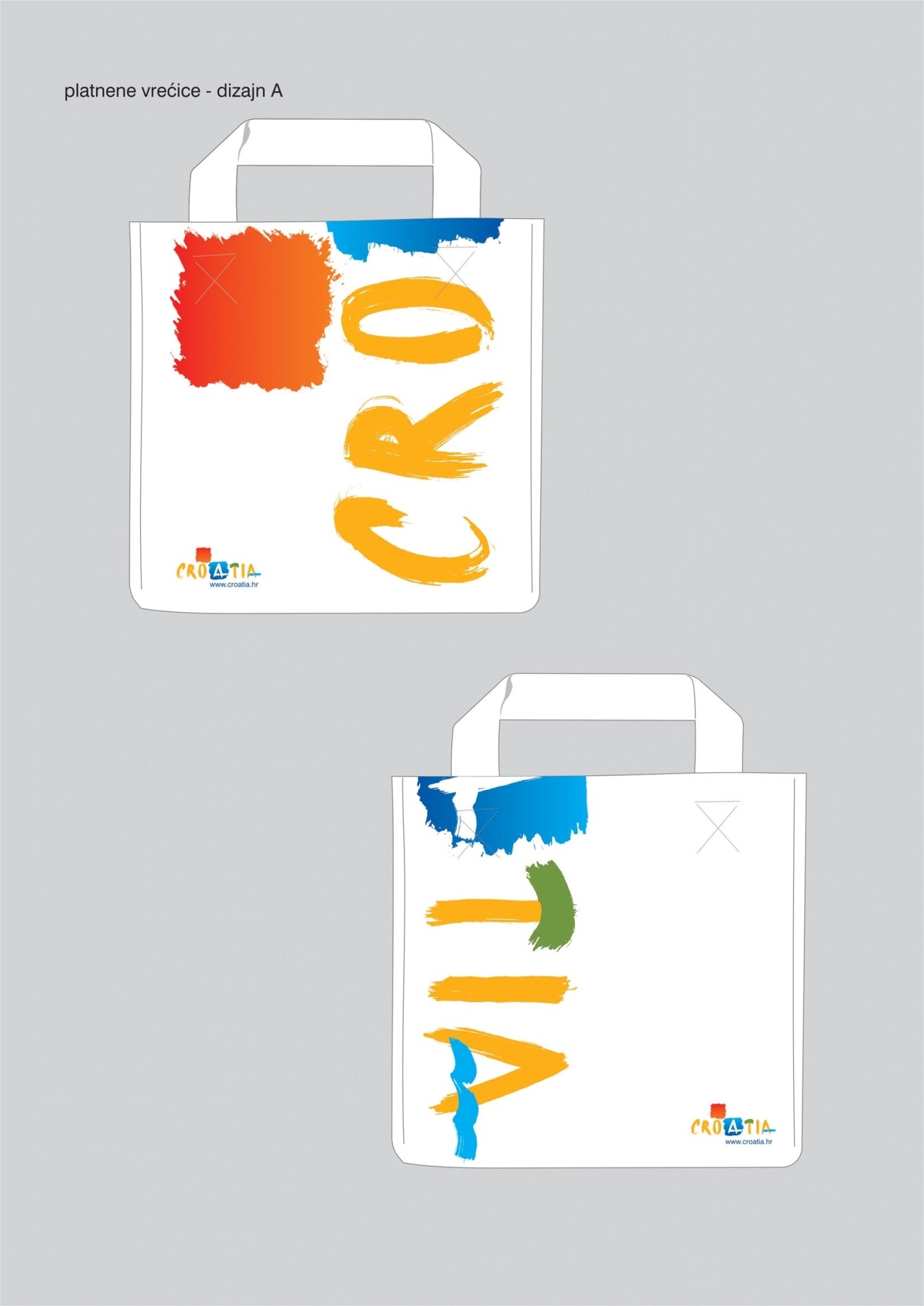       - vrećice veličine 36×45 cm, 100% pamuk, natur boje, 130 g/m2      - ručke od istog materijala, kratka ručka      - sitotisak prema dizajnu HTZ-a u jednoj jezičnoj mutaciji (engleski). Dizajn u            prilogu.       - vrećice se pakiraju u kartonske kutije po 100 komada.       - količina: 50.500 komadaNaziv i adresa ponuditeljaOIBTel./faks:E-mailIme i prezime odgovorne osobeOsoba za kontakt Rok valjanosti ponude                   60 danaNačin plaćanjaJedinična cijena po komadu bez PDV-a Ukupna količina50.500 komCijena ponude (bez PDV-a) iskazana brojkamaCijena ponude (bez PDV-a) iskazana slovimaIznos PDV-a (25 %) iskazan brojkamaUkupna cijena ponude (s PDV-om) iskazana brojkamaUkupna cijena ponude ( s PDV-om) iskazana slovima